КРУГЛый СТОЛ«SMART–TECH В БИЗНЕС-ОБРАЗОВАНИИ»22 МАРТА 2018 ГОДАНачало – 14.00 Финансовый университет при Правительстве Российской Федерации г. Москва, Ленинградский проспект, дом 49, ауд. 200 (Профессорский клуб)ПРОГРАММА КРУГЛОГО СТОЛАМодераторы:Максим Николаевич Живаев – ректор МИРБИСЕлена Александровна Диденко – проректор по ДПО ФинуниверситетаКлючевые темы для дискуссии:как повлияет цифровизация на рынок бизнес-образования: новые направления и новые образовательные программыновые образовательные технологии: дополненная реальность, симуляторы, геймификациямеждународное партнерство, как конкурентное преимуществоинтеграция технологий и управленческих знаний – новый тренд бизнес   образования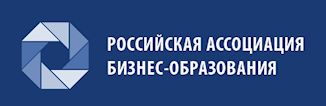 14.00 – 14.10ОТКРЫТИЕ КРУГЛОГО СТОЛА. ПРИВЕТСТВИЯ:Н.А. Евтихиева, генеральный директор РАБО и НАСДОБР, заместитель директора ИГСУ РАНХиГСЕ.А. Диденко, проректор по дополнительному образованию Финуниверситета14.10 – 15.30«ПРАКТИКА ИСПОЛЬЗОВАНИЯ SMART-ТЕХНОЛОГИЙ В ОБРАЗОВАТЕЛЬНОМ ПРОЦЕССЕ»Ключевые выступления: Е.И. Переверзева, исполнительный директор Бизнес-школы МИРБИС 
«Сквозной предпринимательский проект в МВА (на примере Бизнес-школы МИРБИС)»И.В. Лукашенко, заведующая международной финансовой лаборатории Финуниверситета
«Перспективы применения информационно-аналитической системы Bloomberg в бизнес-образовании»С.А. Щенников, ректор Международного института менеджмента ЛИНК, М.А. Корытный, ответственный секретарь Экспертного Совета Комитета по образованию и науке ГД РФ«Современное бизнес-образование как системная инновация»Т.И. Кармазин, эксперт комитета по безопасности ТПП РФ, соорганизатор Федерального клуба безопасности бизнеса (FBSC) 
«Опыт компании Yex Traning (www.yex.training) по разработке и применению SMART-технологий (Kitchen Technologies), 3D-модели корпоративного обучения, инструментального консалтингового обучения»И.В. Булава, доцент Департамента корпоративных финансов и корпоративного управления Финуниверситета» 
«Потенциал и технологии применения компьютерного симулятора в развитии финансово-экономических навыков управленцев»С.Д. Юшкова, директор Международной школы бизнеса (Института) Финуниверситета 
«Многомерный формат бизнес-образования: миф или реальность?»15.30 – 16.00Дискуссия, вопросы-ответыПодведение итогов круглого стола